(тип, модель, регистрационный номер)управляемого гр.(фамилия, имя, отчество, дата, месяц, год рождения, если он присутствует на месте)В присутствии свидетелей (очевидцев / ассистентов):(фамилия, имя, отчество, место жительства, телефон (если он есть)Фактическое основание, обусловившее задержание и доставку на специальную автостоянку транспортного средства(нарушенная норма материального права)Автомобиль будет находиться по адресуВидимые дефекты и повреждения автомобиляЗаявления и возражения водителя транспортного средства:Научно-технические средства, используемые при задержании и доставке на специальную стоянку транспортного средства:Данные лица, который получил транспортное средство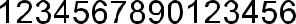 ОригиналОригиналПриложениек Положению о порядке задержания, транспортировки, хранения и возврата транспортных средств в процессе констатации правонарушенийПриложениек Положению о порядке задержания, транспортировки, хранения и возврата транспортных средств в процессе констатации правонарушенийПриложениек Положению о порядке задержания, транспортировки, хранения и возврата транспортных средств в процессе констатации правонарушенийПриложениек Положению о порядке задержания, транспортировки, хранения и возврата транспортных средств в процессе констатации правонарушенийПриложениек Положению о порядке задержания, транспортировки, хранения и возврата транспортных средств в процессе констатации правонарушенийПриложениек Положению о порядке задержания, транспортировки, хранения и возврата транспортных средств в процессе констатации правонарушенийПриложениек Положению о порядке задержания, транспортировки, хранения и возврата транспортных средств в процессе констатации правонарушенийПриложениек Положению о порядке задержания, транспортировки, хранения и возврата транспортных средств в процессе констатации правонарушенийПРОТОКОЛПРОТОКОЛПРОТОКОЛПРОТОКОЛПРОТОКОЛVEH 01 000001VEH 01 000001VEH 01 000001VEH 01 000001VEH 01 000001VEH 01 000001ПРОТОКОЛПРОТОКОЛПРОТОКОЛПРОТОКОЛПРОТОКОЛо задержании и доставке транспортного средства на специальную стоянкуо задержании и доставке транспортного средства на специальную стоянкуо задержании и доставке транспортного средства на специальную стоянкуо задержании и доставке транспортного средства на специальную стоянкуо задержании и доставке транспортного средства на специальную стоянкуо задержании и доставке транспортного средства на специальную стоянкуо задержании и доставке транспортного средства на специальную стоянкуо задержании и доставке транспортного средства на специальную стоянкуо задержании и доставке транспортного средства на специальную стоянкуо задержании и доставке транспортного средства на специальную стоянкуо задержании и доставке транспортного средства на специальную стоянкуо задержании и доставке транспортного средства на специальную стоянкуо задержании и доставке транспортного средства на специальную стоянкуо задержании и доставке транспортного средства на специальную стоянку„”20местоместоместо„”дата составления20Констатирующий субъект:Констатирующий субъект:Констатирующий субъект:Констатирующий субъект:Констатирующий субъект:Констатирующий субъект:Констатирующий субъект:(должность, фамилия и имя)(должность, фамилия и имя)(должность, фамилия и имя)(должность, фамилия и имя)(должность, фамилия и имя)На основании пункта e) статьи 432, частей (1) и (2) статьи 439 Кодекса Республики Молдовао правонарушенияхНа основании пункта e) статьи 432, частей (1) и (2) статьи 439 Кодекса Республики Молдовао правонарушенияхНа основании пункта e) статьи 432, частей (1) и (2) статьи 439 Кодекса Республики Молдовао правонарушенияхНа основании пункта e) статьи 432, частей (1) и (2) статьи 439 Кодекса Республики Молдовао правонарушенияхНа основании пункта e) статьи 432, частей (1) и (2) статьи 439 Кодекса Республики Молдовао правонарушенияхНа основании пункта e) статьи 432, частей (1) и (2) статьи 439 Кодекса Республики Молдовао правонарушенияхНа основании пункта e) статьи 432, частей (1) и (2) статьи 439 Кодекса Республики Молдовао правонарушенияхНа основании пункта e) статьи 432, частей (1) и (2) статьи 439 Кодекса Республики Молдовао правонарушенияхНа основании пункта e) статьи 432, частей (1) и (2) статьи 439 Кодекса Республики Молдовао правонарушенияхНа основании пункта e) статьи 432, частей (1) и (2) статьи 439 Кодекса Республики Молдовао правонарушенияхНа основании пункта e) статьи 432, частей (1) и (2) статьи 439 Кодекса Республики Молдовао правонарушенияхНа основании пункта e) статьи 432, частей (1) и (2) статьи 439 Кодекса Республики Молдовао правонарушенияхНа основании пункта e) статьи 432, частей (1) и (2) статьи 439 Кодекса Республики Молдовао правонарушенияхНа основании пункта e) статьи 432, частей (1) и (2) статьи 439 Кодекса Республики Молдовао правонарушенияхНа основании пункта e) статьи 432, частей (1) и (2) статьи 439 Кодекса Республики Молдовао правонарушенияхНа основании пункта e) статьи 432, частей (1) и (2) статьи 439 Кодекса Республики Молдовао правонарушенияхНа основании пункта e) статьи 432, частей (1) и (2) статьи 439 Кодекса Республики Молдовао правонарушенияхсегодня,ввпо ул.мы провелимы провелизадержание и доставку на специальную стоянку транспортного средствазадержание и доставку на специальную стоянку транспортного средствазадержание и доставку на специальную стоянку транспортного средствазадержание и доставку на специальную стоянку транспортного средствазадержание и доставку на специальную стоянку транспортного средствазадержание и доставку на специальную стоянку транспортного средствазадержание и доставку на специальную стоянку транспортного средствазадержание и доставку на специальную стоянку транспортного средства(фамилия, имя, должность и подпись)(фамилия, имя, должность и подпись)(фамилия, имя, должность и подпись)(фамилия, имя, должность и подпись)(фамилия, имя, должность и подпись)(фамилия, имя, должность и подпись)(фамилия, имя, должность и подпись)(фамилия, имя, должность и подпись)(фамилия, имя, должность и подпись)(фамилия, имя, должность и подпись)(фамилия, имя, должность и подпись)(фамилия, имя, должность и подпись)(фамилия, имя, должность и подпись)(фамилия, имя, должность и подпись)(фамилия, имя, должность и подпись)(фамилия, имя, должность и подпись)(фамилия, имя, должность и подпись)(фамилия, имя, должность и подпись)(фамилия, имя, должность и подпись)(фамилия, имя, должность и подпись)(фамилия, имя, должность и подпись)(фамилия, имя, должность и подпись)(фамилия, имя, должность и подпись)(фамилия, имя, должность и подпись)(фамилия, имя, должность и подпись)(фамилия, имя, должность и подпись)(фамилия, имя, должность и подпись)(фамилия, имя, должность и подпись)(фамилия, имя, должность и подпись)(фамилия, имя, должность и подпись)(фамилия, имя, должность и подпись)(фамилия, имя, должность и подпись)(фамилия, имя, должность и подпись)(фамилия, имя, должность и подпись)(фамилия, имя, должность и подпись)(фамилия, имя, должность и подпись)(фамилия, имя, должность и подпись)(фамилия, имя, должность и подпись)(фамилия, имя, должность и подпись)(фамилия, имя, должность и подпись)(фамилия, имя, должность и подпись)(фамилия, имя, должность и подпись)(фамилия, имя, должность и подпись)(фамилия, имя, должность и подпись)(фамилия, имя, должность и подпись)Настоящий протокол составлен вНастоящий протокол составлен вНастоящий протокол составлен вНастоящий протокол составлен вэкземплярахэкземплярахэкземплярахэкземплярахэкземплярахэкземплярахэкземплярахэкземплярахэкземплярахэкземплярахэкземплярахэкземплярахэкземплярахэкземплярахэкземплярахэкземплярахэкземплярахэкземплярахэкземплярахэкземплярахэкземплярахэкземплярахэкземплярахэкземплярахэкземплярахэкземплярахэкземплярахэкземплярахэкземплярахэкземплярахэкземплярахэкземплярахэкземплярахэкземплярахэкземплярахКонстатирующий субъектКонстатирующий субъектВодитель транспортного средстваВодитель транспортного средстваВодитель транспортного средстваСвидетельСвидетельСвидетельСвидетель